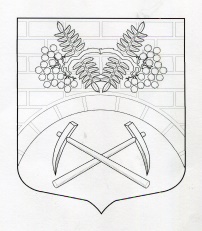 АДМИНИСТРАЦИЯ МУНИЦИПАЛЬНОГО ОБРАЗОВАНИЯ  ПУТИЛОВСКОЕ СЕЛЬСКОЕ ПОСЕЛЕНИЕ МУНТЦИПАЛЬНОГО ОБРАЗОВАНИЯ КИРОВСКИЙ МУНИЦИПАЛЬНЫЙ РАЙОН ЛЕНИНГРАДСКОЙ ОБЛАСТИПОСТАНОВЛЕНИЕот 28 марта 2016 года  №  68О внесении изменений в Положения «Об ограничениях и запретах, связанных с муниципальной службой в администрации муниципального образования Путиловское сельское поселение муниципального образования Кировский муниципальный район Ленинградской области» 	   В соответствии с Федеральным законом от 22.12.2014 года № 431-ФЗ «О внесении изменений в отдельные законодательные акты Российской Федерации по вопросам противодействии коррупции» внести следующие изменения в Положение «Об ограничениях и запретах, связанных с муниципальной службой в администрации муниципального образования Путиловское сельское поселение муниципального образования Кировский муниципальный район Ленинградской области», утвержденное постановлением  администрации МО Путиловское сельское поселение от 06.11.2012 года № 204:пункт 2.1.1 считать утратившим силу;пункт 2.1.3. изложить в следующей редакции:«2.1.3.   заниматься предпринимательской деятельностью лично или через доверенных лиц, а также участвовать в управлении хозяйствующим субъектом (за исключением жилищного, жилищно-строительного, гаражного кооперативов, садоводческого, огороднического, дачного потребительских кооперативов, товарищества собственников недвижимости и профсоюза, зарегистрированного в установленном порядке), если иное не предусмотрено федеральными законами или если в порядке, установленном муниципальным правовым актом в соответствии с федеральными законами и законами субъекта Российской Федерации, ему не поручено участвовать в управлении этой организацией».	2. Контроль за исполнением настоящего постановления оставляю за собой.  Глава администрации                                                                   В.И. Егорихин